Pesterzsébet, 2020. február 9.Takaró Tamás Dániel, lelkipásztor„Jöjjön el a te országod…”Lectio: Lukács 13; 18-22„Monda pedig Jézus: Mihez hasonló az Isten országa? és mihez hasonlítsam azt? Hasonló a mustármaghoz, melyet az ember vévén, elvet az ő kertjében; és felnevelkedett, és lett nagy fává, és az égi madarak fészket raktak annak ágain.És ismét monda: Mihez hasonlítsam az Isten országát? Hasonló a kovászhoz, melyet az asszony vévén, három mérce lisztbe elegyíte, mígnem az egész megkele. És városokon és falvakon megy vala által, tanítva, és Jeruzsálembe menve.”Alapige: Máté 6; 10a Jézus mondja: „Jöjjön el a te országod.”Kedves Testvérek! Folytatjuk az úri imádságról megkezdett sorozatunkat. Ma a Miatyánk harmadik rövid mondatrésze áll előttünk. Azt gondolom, hogy különös ez az Istenhez szóló kérés: Atyánk, arra kérünk, hogy: „Jöjjön el a Te országod.” Az egyháztörténelem folyamán is sokan, sokféleképpen gondolkoztak és tanítottak erről a nagy bibliai kijelentésről, fogalomról; az Isten országáról, s ennek a földön való megvalósulásáról. Végig kíséri az egyház történetét Isten királysága földi megvalósításának vágya. Minden korban voltak, akik kivonultak a világból, más közösségek az egyházból is, hogy valahol elkülönülve a többségtől - hadd mondjam így - egy „mini Isten országát” hozzanak létre. Jézus születését megelőzően létezett már Izraelben a qumráni közösség. Ennek a vallási csoportosulásnak a tagjaiban lobogott a kiválasztottság tudat. Úgy gondolták, hogy ők jobban, mélyebben értik a törvényt, mint mások. Elkülönültek a hagyományos zsidó vallást gyakorlóktól és kivonultak közülük. Irataikban: „a világosság fiainak”, „az igazság embereinek”, „a szegényeknek”, „a szent közösségnek”, s legfőképpen „Isten választottainak” nevezték magukat. A középkorból megemlítjük Münzer Tamást. Ő is egy sajátos földi Isten országát tervezett megalapítani. Olyan „földi mennyországot” álmodott, amelynek az államformája népi teokrácia. Egész életét arra tette fel, hogy megvalósítson egy olyan országot, ahol hitbeli egység, kulturális uniformizáció és vagyon-egyenlőség van. A XIX. században a William Miller az adventista mozgalom atyja, híveinek kijelentette Máté evangéliuma 25. része alapján, hogy 1844. X. 22-én megérkezik ebbe a világba Isten országa! Megtörténik Krisztus második eljövetele s vele a végítélet. Hívei eladták mindenüket, s fehér ruhákba öltözve várták, hogy visszatérjen az Úr. De az Úr nem jött. Mennyi kárt okoztak az egyháznak… Lehetne XX.- XXI. századi példákat is hozni. Számos kis keresztyén közösség tagjai úgy gondolták, s gondolják, hogy ma is pontosan úgy kell megélni a keresztyén hitet, mint ahogyan megélték az első században az apostoli korban. Mindennek pontosan ahhoz hasonlóan kell történnie, mint a Szentlélek kiáradása után közvetlen, és ha nem történik, vagy nem úgy történik, akkor abból a kis közösségből is csalódottan tovább állnak. Minden ilyen keresztyén kör tagjaiban, különösen pedig vezetőiben erős a kiválasztottság tudat. Gyakran megjelenik bennük némi felsőbbrendűségi érzés is. Mi mégiscsak tisztább, különb hívők vagyunk más hívőknél. Némelyek közülük lesajnálják a történelmi egyházak vezetőt, tagjait. Kedves Testvérek, a különállók, félre vonulók, megvilágosodottak minden korban, kimondva, vagy kimondatlanul, úgy gondolták, hogy létre kell hozniuk az Isten országát. Ha máshol nem egy lakásnyi területen, 6-8 igazhitű testvérrel. Kivonulnak világból, egyházból, azt gondolva, hogy adnak valami újat, többet a világnak is, keresztyénség ügyének is. S nem látják, hogy mindeközben tovább szakítják az egyházat. De vajon mi lesz ezekkel a gyakran egyébként jó szándékkal életre hívott kis keresztyén közösségekkel hosszú távon? Mi lett a qumárniakkal? Münzer mozgalmával? Az eredeti adventizmussal? S mi lesz a maiakkal?Kedves Testvérek! Eszünkbe jut, hogy az Úr Jézus, amikor itt járt közöttünk, nem különült el a néptől. Nem mondta rájuk Ő, aki egyedül tehette volna, hogy nem megyek közétek, mert arra méltatlanok vagytok. A tanítványait mikor kiküldte, nem mondta nekik, hogy csak a zsinagógába, a hívők közé mehettek. Amikor az őt követő generációkért könyörgött az Atyához azt mondta: „Nem azt kérem, hogy vedd ki őket a világból, hanem hogy őrizd meg őket a gonosztól.” János 17:15. Sokan vonultak ki a világból, az egyházból, azt hívén, hogy így jön majd el az Isten országa. Azonban valami mást jelent, amit Jézus tanít, nekünk is, amikor el kell mondanunk: Atyánk, arra kérünk, hogy: „Jöjjön el a Te országod.”Testvérek, az úri imádságról tartott sorozat első alkalmán említettük, hogy a Miatyánk: Jézus-ima. Először is abban az értelemben, hogy ezt a könyörgést Ő hozta el számunkra mennyből, az Atyától. Ő adta át nekünk. Ő tanította meg nekünk és Ő hagyta minden kereső és hívő emberre. Azonban Jézus-ima abban az értelemben is, hogy az Ő személyéhez kötött. Igazán csak Krisztuson keresztül érthetőek a mondatrészek! Az elmúlt alkalommal az úri ima első kérése felett csendesedtünk el, arról gondolkoztunk, mit is jelent, hogy: „Szenteltessék meg a te neved.” S nem kerültük ki a nehéz kérdést: miért a szenvedő szerkezet? Miért nem azt mondta Jézus, hogy azt kérjük: Atyánk, hadd szenteljük meg a nevedet? Mit üzent ezzel az Úr? Azt, hogy nem mi, nem én vagyok a cselekvő, az Isten nevét megszentelő! Mert nem tudok az lenni! Csak könyöröghetek Istenhez ezért. Atyánk, aki a mennyekben vagy, ahol valóban mindent átjár szentséged, Te magad segíts nekünk, hogy itt a földön is szent legyen a neved! Először is bennem. Nehogy egy magam által megalkotott, nekem kiszolgáltatott Istenem legyen. Akin uralkodhatok, akit megpróbálhatok befolyásolni, irányítani. Mert, hogy fordítva kellene lennie! Akinek Isten szent, annak Isten a királya, ura, akinek tökéletes engedelmességgel tartozik. Jézus azt üzeni ebben a rövid kis mondatban: ti magatoktól erre képtelenek vagytok. Ezért első kérésetekként könyörögjetek segítségért. Ha lesz valaki, aki megszenteli bennetek Isten nevét, azzá magasztosítja, aki valójában, akkor minden más is a helyére kerül az életetekben! Ki ez a valaki? Maga Jézus! Egyedül Jézus tudja megszentelni bennünk Isten nevét, személyét. Ezért Jézus-ima, az úri ima. Testvérek, csak úgy érthetjük jól ezt a második kérést is, ha Jézusban értelmezzük. Felőle magyarázzuk, értelmezzük, bontjuk ki! „Jöjjön el a Te országod.” Testvérek, ha szó szerint szeretnénk lefordítani, úgy kellene: „Úr Isten, a te uralkodásod jöjjön el!” Nyelvtani szerkezet szerint tehát itt nem egy főnévről, egy országról van szó elsőképpen, hanem egy igéről, uralkodásról van szó! Nem statikus dolog az, amit kérnünk kell, hanem dinamikus. Isten uralkodását ezek szerint kérnünk-hívnunk kell a világba. Magát az Atyát kell kérnünk, hogy uralmát mind jobban terjessze ki ránk is! Atyánk, jöjjön el hozzánk, érkezzen meg, a mi életünkbe is a te uralkodásod, a te királyságod! De miért kell ezt kérni? S miért kell minden hívő nemzedéknek, azaz folyamatosan kérni? Nem úgy van, hogy Isten királysága, uralkodása itt van már? Nem erről beszélt Jézus is? Hiszen mikor itt járt közöttünk prédikációinak központi mondanivalója éppen ez volt. Elközelgetett Istennek országa. Ellenfeleivel vitázva egyszer azt mondta: „Ha viszont én Isten Lelkével űzöm ki az ördögöket, akkor bizony elérkezett hozzátok az Isten országa.” Amikor a farizeusok megkérdezték tőle, hogy mikor jön el az Isten országa, így válaszolt nekik: „Az Isten országa nem úgy jön el, hogy az ember jelekből következtethetne rá. Azt sem mondhatják: Íme, itt, vagy íme, ott van! - Mert az Isten országa közöttetek van!” Luk. 17:20-21. Ha Jézus is kijelentette kétezer éve, hogy már itt van, elérkezett, akkor miért kell kérni az úri imában mégis megint, hogy jöjjön el? Kedves Testvérek azért, mert Isten uralma, királysága kizárólag egy személyen keresztül valósul meg ebben a világban. Kizárólag egy személyen keresztül valósul meg az egyházban, s a mi személyes életünkben! Hol van Isten uralma? Hol engednek Isten akaratának? Törvényeinek? Gondolatának? Csak ott, ahol Jézus megjelenik. Magunktól ugyanis erre képtelenek vagyunk. Bennünk egy másféle törvény uralkodik. Minket születésünktől kezdve, egy másik erő mozgat; a bűnnel átitatott őstermészetünk. Ezért, ha Isten uralma nem jön el hozzánk Jézusban, akkor megmaradunk a saját királyságunkban. Ha Isten uralma nem jön el hozzánk Jézusban, akkor maradunk azok, akik voltunk. Önző, a másikon uralkodni akaró emberek. Ilyen férjek, feleségek, gyerekek, szülők, beosztottak, vagy főnökök. Ha Isten uralma nem jön el hozzánk Jézusban, akkor megmaradunk a saját királyságunk építőnek! Legyen bármilyen kicsiny felségterületem, ahol én lehetek az úr. De vajon, akik megmaradnak saját uruknak, tudnak uralkodni magukon is? Az indulataikon, szavaikon, érzelmeiken, vágyaikon? Ezért aztán hívnunk, kérnünk kell Isten uralmát a szívünkbe, azaz a minket belülről megváltoztató Jézust. Akik kivonultak a világból, abban tévedtek, hogy azt hitték, hogy kiválásuk a világból, az egyházból, az elkülönülés, elhozza a vágyott Isten országát és uralmát. Pedig az éppen fordítva történik. A változás belülről kifelé történik. Kicsiny kezdettel érkezik el minden szívbe Isten országa. Olyan, mint kis mustármag, amely talán a legkisebb a magvak közül, de mégis nagy fává lesz. Isten országa, uralma nem külső tényezőktől függ, hanem belsőktől! Nekünk is hívnunk kell, akik hívőknek mondjuk magunkat a minket belülről megváltoztató Jézust. Újra meg újra elmondva ezt az imát. Mert ha át is adtuk, oly könnyen visszavesszük fejünkre a koronát! Atyánk, ezért könyörgünk: Jöjjön el a te országod hozzánk. A mi személyes életünkbe is. Szükségünk van arra, hogy minden nap elmondjuk. „Jöjjön el, a Te országod…” Valaki egyszer úgy foglalta össze ennek a mondatrésznek a lényegét: „Isten országát kérni annyit tesz, mint azt mondani Jézusnak: Add, Uram, hogy a tieid legyünk. Hass át minket, élj bennünk; gyűjtsd össze testedben a szétszóródott emberiséget, hogy tebenned minden alá legyen rendelve Istennek, hogy aztán a mindenséget át tudd adni az Atyának, hogy Isten legyen minden mindenben!” (1Kor 15,26-28).Befejezem azzal, hogy felteszem még magunknak azt a kérdést, ha van vágy a szívemben arra, hogy hozzám is megérkezzen Isten országa, mit tehetek érte? Túl azon, hogy kérem Istent az úri imában, tehetek mást is? Mindenképp. Királyi, királynői trónunkról való leszállás által lehetséges mindez. A Királyok- Királya előtti leborulás és hódolás, azaz uralomváltás által elérkezik hozzánk Istenünk királyi uralma. S vele áldásai! Mondhatod egy csendes imában: Uram eddig én voltam az életem ura, irányítója, s jutottam ameddig és ahova. Szeretném, ha mától te lennél az. „Ma még lehet, ma ég szabad, borulj le a kereszt alatt.”Ámen!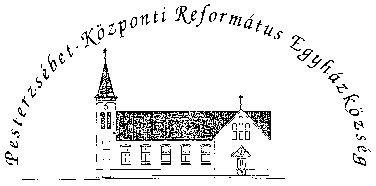 Pesterzsébet-Központi Református Egyházközség1204 Budapest, Ady E. u. 81.Tel/Fax: 283-0029www.pkre.hu   1893-2020